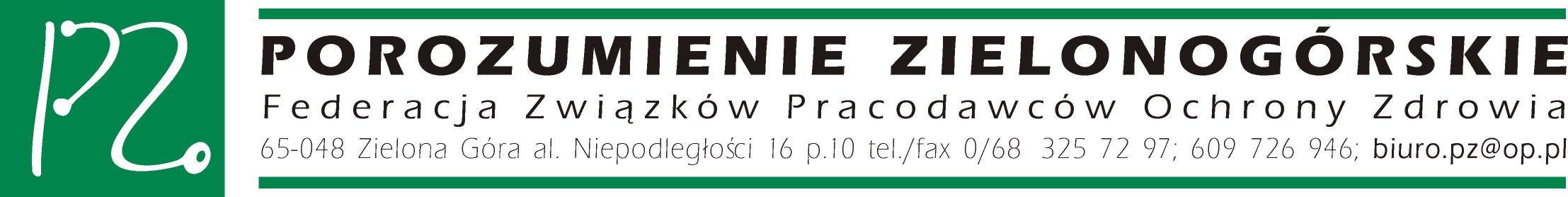 									 Zielona Góra, dn. 03.07.2019 r.BFPZ/572/07/2019Sz. P.		Krzysztof Tchórzewski		Minister Energii	W związku z przekazaniem do konsultacji społecznych projektu rozporządzenia Ministra Energii zmieniającego rozporządzenie w sprawie szczegółowego zakresu zbiorczego raportu rocznego dotyczącego ograniczenia emisji gazów cieplarnianych w cyklu życia paliw i energii elektrycznej Federacja Związków Pracodawców Ochrony Zdrowia „Porozumienie Zielonogórskie” nie zgłasza uwag. Z poważaniem          Tomasz Zieliński    Wiceprezes Federacji PZ      /dokument podpisany elektronicznie/